В связи с технической ошибкой внести изменение в распоряжение главы от 05 июня 2023 года №01-04-1156/3 «О предоставлении субсидии муниципальному унитарному предприятию «Ленский молокозавод» муниципального образования «Ленский район» Республики Саха (Якутия)»:В преамбуле цифру «5» заменить цифрой «4», цифры №5-7» заменить цифрами «№2-7».Остальные пункты распоряжения оставить без изменений.Глава                                                                                          Ж.Ж. АбильмановМуниципальное образование«ЛЕНСКИЙ РАЙОН»Республики Саха (Якутия)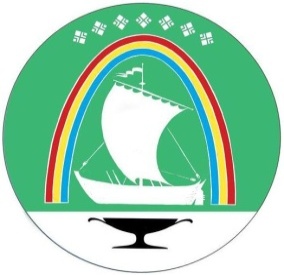 Саха Өрөспүүбүлүкэтин«ЛЕНСКЭЙ ОРОЙУОН» муниципальнайтэриллиитэСаха Өрөспүүбүлүкэтин«ЛЕНСКЭЙ ОРОЙУОН» муниципальнайтэриллиитэ     РАСПОРЯЖЕНИЕ     РАСПОРЯЖЕНИЕ                          Дьаhал                          Дьаhал                          Дьаhал                          Дьаhал                г.Ленск                г.Ленск                             Ленскэй к                             Ленскэй к                             Ленскэй к                             Ленскэй кот «18» __августа_ 2023 года                    № ___01-04-1667/3_____                 от «18» __августа_ 2023 года                    № ___01-04-1667/3_____                 от «18» __августа_ 2023 года                    № ___01-04-1667/3_____                 от «18» __августа_ 2023 года                    № ___01-04-1667/3_____                 от «18» __августа_ 2023 года                    № ___01-04-1667/3_____                 от «18» __августа_ 2023 года                    № ___01-04-1667/3_____                 О внесении изменений в распоряжение главы                                                    от 05 июня 2023г. №01-04-1156/3О внесении изменений в распоряжение главы                                                    от 05 июня 2023г. №01-04-1156/3О внесении изменений в распоряжение главы                                                    от 05 июня 2023г. №01-04-1156/3О внесении изменений в распоряжение главы                                                    от 05 июня 2023г. №01-04-1156/3